STRUTTURA DIDATTICA SPECIALE DI LINGUE E LETTERATURE STRANIERE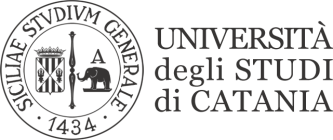                                                               RAGUSALINGUA E TRADUZIONE TEDESCA IIProf.ssa Maria Cristina PestarinoPROVA SCRITTA DEL 20 gennaio 2020Hanno superato la prova scritto i seguenti studenti:Y62000795 *Y62000907Y62000938*La matricola Y62000210 è pregata di contattare la docente preferibilmente in data 24.01.2020 durante la prova orale .Le matricole contrassegnate con l’asterisco * hanno superato la prova con riserva.La visione dei compiti si terrà in data 24.01.2020 dalle 10.00 alle 12.00.. Ragusa, 21.01.2020